EL AUDIOVISUAL FORMA PARTE DE MI CRECIMIENTO PROFESIONALSábado, 10 de mayo de 2008 Conozco la noticia en la propia voz de la protagonista: estoy preparando -me dice- un material para el evento que tendrá lugar en La Habana. Sencilla, dinámica y sonriente, como de costumbre, no interrumpe su labor de editora principal del web de la Biblioteca Médica Nacional y agrega: me refiero al Video Salud 2008 el cual tiene programada sus sesiones de trabajo del 29 de septiembre al 3 de octubre. Me interesa abordar ese cónclave desde el punto de vista periodístico e iniciar tal actividad con una propuesta tuya se presenta, como suele decirse, como anillo al dedo. Pues estoy a tu disposición -me aclara- elabora un cuestionario y envíamelo por correo. El resto es obra tuya, solo avísame cuando insertes la entrevista en la sección. Mi interlocutora es María del Carmen González Rivero (41años), quien es además especialista principal de los servicios bibliotecarios de la BMN. Recuerdo nuestra primera entrevista, en la cual ofrecía numerosos detalles sobre los propósitos y la confección del boletín Infodir, después participando notoriamente en no pocos proyectos de la BMN (integró su plantilla en 1994) y en el Centro Nacional de Información de Ciencias Médicas en el cual acumula 23 años de trabajo. Sé de su constante afan de superación, de su renovado interés por la fotografía digital, de sus reiteradas iniciativas para laborar en el web y por conocer y dominar las técnicas periodísticas. Ahora incursiona en el fascinante mundo del audiovisual y desde ya levanta lógicas expectativas entre sus compañeros de trabajo, sus amigos, su familia. Los invito a conocer en qué consiste esta nueva propuesta de Mary, como muchos le decimos, y qué resultados se propone en el certamen.  

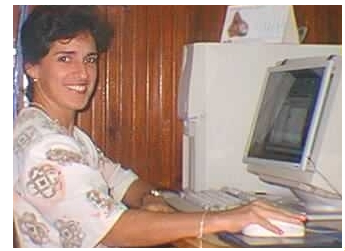 ¿Cuál es la idea esencial que piensas reflejar en el audiovisual? 
 
Quiero reflejar la vocación, la motivación, la disposición, la amistad, la humildad, y el respeto que merecen todos los que enseñaron que la información tiene mucho valor, que incluso puede salvar muchas vidas. 
 
¿Quiénes son los protagonistas de la muestra y a qué segmento del sector pertenecen? 
 
Las protagonistas son las mismas que comenzaron en 1968 a formarse como técnicos en información científica, son las 13 primeras con que pudo contar el Centro Nacional de Información de Ciencias Médicas para comenzar el trabajo de suministrar información a los profesionales de la salud.
 
¿Qué razones te propulsaron a intervenir en el evento? 
 
Me impulsan muchas razones. Quiero reflejar, divulgar, recordar, reconocer, el trabajo de muchas personas vinculadas con el área de la información. Eso ligado a mi vocación por el periodismo facilita mi participación en Video Salud 2008. ¿Con este proyecto debutas en el audiovisual? 
 
Así es. Es un gran compromiso con las protagonistas, con mis amigas, con mi institución, que siguen mis trabajos con imagen y sonido, no con estos fines, pero ya han servido para promoción, conferencias, clases, etc. 
 
¿En qué modalidad piensas competir? 
 
En la modalidad documental.
 
¿Qué te propones con esta participación? Mis propósitos son pasar la primera prueba y entrar en competencia, homenajear el comienzo de lo que hoy alcanzamos y ganar mucha experiencia. ¿En el futuro te dedicarás profesionalmente a la confección de audiovisuales?
 
Profesionalmente quiero seguir creciendo, y esta actividad con audiovisuales está formando parte de mi crecimiento, dedicarme al mundo de la información, llegar a las personas, por cualquier vía; quiero seguir descubriendo todas las posibilidades que me ha dado mi profesión y los estudios realizados. 